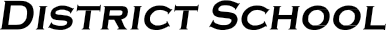 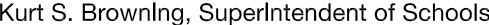 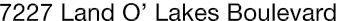 Finance Services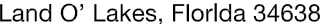 Joanne Millovitsch, Director of Finance813/ 794-2268	727/ 774-2268352/ 524-2268	Fax:  813/ 794-2266 e-mail:  jmillovi@pasco.k12.fl.usMEMORANDUMDate:	September 19, 2013To:	School Board MembersFrom:    Joanne Millovitsch, Director of Finance ServicesRe:	Attached Warrant List for the September 19, 2013Please review the current computerized list. These totals include computer generated, handwritten and cancelled checks.Warrant numbers 867942-868017.....................................................................................................$20,612.00Amounts disbursed in Fund 1100 .......................................................................................................19,184.00Amounts disbursed in Fund 4210 .........................................................................................................1,428.00Confirmation of the approval of the September 19 warrants will be requested at the October 1, 2013School Board meeting.